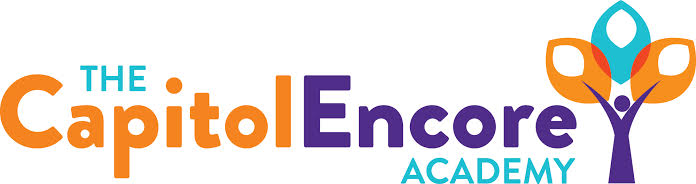 “Learning the Art of Success Every day!”ENCORE BOARD OF DIRECTORSMission StatementThe Capitol Encore Academy will develop artists who inspire others with principles of design and artful thinking through the integration of academic excellence, virtuous character and disciplined artistry.March 16, 2020 Meeting Minutes5:15 PM Location – The Capitol Encore Academy126 Hay StreetFayetteville, NC 28301Call to Order		By: 	W. Hustwit		At: 5:15PMRoll Call			R. Poole		Present					J. Fiebig		Present 					W. Hustwit		Present 				U. Taylor		Present 				S. Angarita		Absent				T. Hinds		AbsentNon Board Members	T. Canteen- PrincipalContributing		J. Salisbury- School Nutrition				W. Kneer- SuperintendentConflict of Interest	Inquiry of any potentail COI - NonePledge of AllegianceApproval of Agenda	Motion by U. Taylor, seconded by J. Poole to approve the agenda as presented.	Y-4 	N-0	Motion CarriesConsent Items	Motion by J. Poole, seconded by J. Fiebig to approve the minutes from the January 13, 2020 Regular Meeting.	Y-4	N-0	Motion CarriesMotion by U. Taylor , seconded by J. Poole to approve the January/February Financial Report	Y-4	N-0	Motion CarriesBoard Committee	School Nutrition- Everything is prepared, we can serve meel to any school age child.  We served 101 on the first day and are serving food 2 days per week.Student Council 	NoneReport	Administrative Report	Incredible of the month is Ms. Covington.  Continuation of Learning- Roll out plan has gone smoothly thus far.  EC participation is a little low, Ms. Coker has been reaching out to families.  Will continue to improve and refine our COL moving forward.  Presented and proposed school calendar for 20/21 school year.  Presented potential new hires for Middle School.Board Discussion	Preparing for what is to come and the potential for closing the remainder of the school year.Action Items 	Motion by J. Fiebig, supported by J. Poole to adopt the 20/21 school calendar as presented.	Y – 4		N – 0	Motion carries	Motion by J. Fiebig, supported by W. Hustwit to approve the new hires as presented.	Y – 4		N – 0	Motion carriesCall to the Public	NoneAnnouncements	The next Board of Director’s meeting will be held on  April 20, 2020 at 5:15 pm.      	Adjournment	Motion to adjourn by U. Taylor, supported by W. Hustwit   Time: 5:55pm	Y-4	N-0	Motion Carries